INSTITUTO SUPERIOR DE PROFESORADO N° 7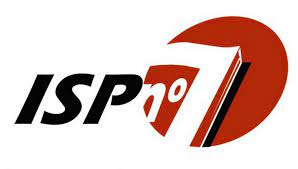 Venado TuertoCARRERA: Geografía (PLAN 2090/15)AÑO: 2022ASIGNATURA: Didáctica de la Geografía IFORMATO: TallerRÉGIMEN DE CURSADO: PresencialCURSO: 2° añoPROFESOR: Viviana Gómez                       (Rubén David Loguzzo, profesor reemplazante)CONTENIDOS:Unidad 1La Geografía en el contexto de las Ciencias Sociales.  Valores formativos de la GeografíaDidáctica de la Geografía.  Relaciones con la Didáctica generalLa Geografía en el contexto de las Ciencias Sociales.  Finalidades de las ciencias sociales.  Formación del pensamiento social.  Implicancias para la enseñanza de la GeografíaLos valores formativos de la Geografía.  Propuestas para su enseñanza Unidad 2Didáctica de la geografía. Problemáticas y desafíos para su enseñanzaRelaciones entre conocimiento geográfico científico y conocimiento geográfico escolar.  Las categorías de transposición didáctica y disciplina escolarLos contenidos centrales de la Geografía.  Las dimensiones espaciales y temporales.  Los conocimientos previos de los alumnosUnidad 3Dimensión curricular en la enseñanza de la GeografíaPrescripciones curriculares en Geografía:   Diseños Curriculares Santa FeBIBLIOGRAFÍA OBLIGATORIA:AISEMBERG, B y ALDEROQUI, S. (Comp.), (1994) “Didáctica de las Ciencias Sociales. Aportes y reflexiones”. Paidos, Buenos Aires. CAMILLIONI.  A.;  DAVINI.  M.;  EDELSTEIN.  G.;   LITWIN.  E.  Y  OTROS.  (1996).  Corrientes Didácticas Contemporáneas. Buenos Aires: Paidós.CAMILLONI, A.; CELMAN, S.;  LITWIN, E.  Y  PAULÓ DE MATÉ, M. DEL C. (1998).  La evaluación de  los  aprendizajes  en  el  debate  didáctico  contemporáneo.  Buenos  Aires: Paidós.CARRASCO, J. B. (2004). Una Didáctica para hoy. Cómo enseñar Mejor. Madrid: Rialp. CORDERO, S. y SVARZMAN, J. (2007) “Hacer Geografía en la Escuela”. Ediciones Novedades Educativas. Buenos Aires De MIGUEL GONZÁLEZ, Rafael y otros. (2012) “Educación Geográfica Digital”. AGE . Universidad de Zaragoza. DURÁN,  D.  (2015).  Difusión  de  las  innovaciones  en  la  educación  geográfica.  Buenos Aires: Lugar. DURÁN, D. DAGUERRE, C. y LARA, A. (1993) “Los cambios mundiales y la enseñanza de la Geografía” Editorial Troquel. Buenos Aires.FERNÁNDEZ CASO, M.V. Y  GUREVICH,  R.  (Directoras).  (2014).  Didáctica de la Geografía. Prácticas escolares y formación de profesores. Buenos Aires: Biblos. .